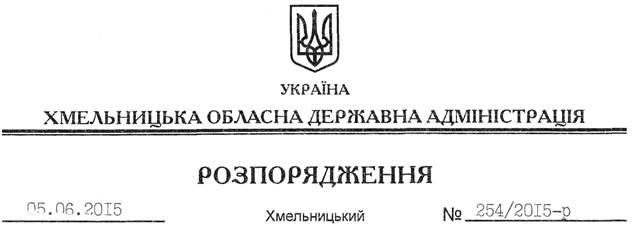 На підставі статей 6, 39 Закону України “Про місцеві державні адміністрації”, рішення тридцять першої сесії обласної ради від 07 квітня 2015 року № 19-31/2015 “Про програму розвитку малого і середнього підприємництва Хмельницької області на 2015-2016 роки”, з метою ефективного використання коштів обласного бюджету:1. Утворити конкурсну комісію з питань часткового відшкодування з обласного бюджету відсоткових ставок за кредитами, залученими суб’єктами малого і середнього підприємництва для реалізації інвестиційних проектів, у складі згідно з додатком.2. Контроль за виконанням цього розпорядження покласти на заступника голови облдержадміністрації відповідно до розподілу обов’язків.Голова адміністрації								М.ЗагороднийПро утворення конкурсної комісії з питань часткового відшкодування з обласного бюджету відсоткових ставок за кредитами, залученими суб’єктами малого та середнього підприємництва